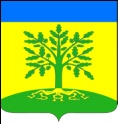 Совет Маламинского сельского поселения Успенского района51 сессия     РЕШЕНИЕ14.02.2022 года							№ 103с. МаламиноО внесении изменений и дополнений в решение Совета Маламинского сельского поселения Успенского района от 9 декабря 2021 года № 90 «О бюджете Маламинского сельского поселения Успенского района на 2022 год»В соответствии со статьей 52 Федерального закона от 6 октября 2003 года                       № 131-ФЗ «Об организации местного самоуправления в Российской Федерации», «Положением о бюджетном устройстве и бюджетном процессе в Маламинском сельском поселении Успенского района» утвержденным решением Совета Маламинского сельского поселения Успенского района от 26 октября 2015 года № 52, Совет Маламинского  сельского поселения Успенского района, р е ш и л:1. Внести в решение Совета Маламинского сельского поселения Успенского района от 9 декабря 2021г. № 90 «О бюджете Маламинского сельского поселения Успенского района на 2022 год»  следующие изменения:1.1.Утвердить основные характеристики бюджета Маламинского сельского поселения  Успенского района (далее – местный бюджет) на 2022 год:1) общий объем доходов в сумме   11918,7 тыс. рублей;2) общий объем расходов в сумме  12315,7 тыс. рублей;3) дефицит (профицит) местного бюджета в сумме – 397,4 тыс. рублей;4) верхний предел муниципального внутреннего долга на 1 января 2023 года в сумме 600,0 тыс. рублей, в том числе верхний предел долга по муниципальным гарантиям в сумме 0,0 тыс. рублей.1.2. Приложение № 1 «Объем поступлений доходов в местный бюджет  по кодам видов (подвидов) доходов и классификации операций сектора государственного управления, относящихся к доходам бюджета, на 2022 год» к Решению изложить в новой редакции согласно приложению №1 к настоящему решению. 1.3. Приложение № 2 «Безвозмездные поступления от других бюджетов в 2022 году» к Решению изложить в новой редакции согласно приложению №2 к настоящему решению. 1.4. Приложение № 3 «Распределение бюджетных ассигнований по  разделам и подразделам классификации расходов местного бюджета на 2022 год» к Решению изложить в новой редакции согласно приложению №3 к настоящему решению1.5. Приложение № 4 «Распределение бюджетных ассигнований местного бюджета по целевым статьям, группам и подгруппам видов расходов классификации расходов местного бюджета на 2022» к Решению изложить в новой редакции согласно приложению №4 к настоящему решению1.6. Приложение № 5 «Ведомственная структура расходов  местного бюджета на 2022 год» к Решению изложить в новой редакции согласно приложению №5 к настоящему решению.1.7. Приложение № 6 «Источники  финансирования дефицита бюджета, перечень статей и видов источников финансирования дефицитов бюджета на 2022 год» к Решению изложить в новой редакции согласно приложению №6 к настоящему решению.1.8. Приложение № 12 «Объем межбюджетных трансфертов, предоставляемых другим бюджетам бюджетной системы Российской Федерации в 2022 году» к Решению изложить в новой редакции согласно приложению №7 к настоящему решению.       1.9. Подпункт 3 пункта 9 изложить в новой редакции «3) объем  бюджетных ассигнований дорожного фонда местного бюджета в сумме 2482,2 тыс. руб.».2. Опубликовать настоящее Решение в соответствии Уставом Маламинского сельского поселения  Успенского  района.3. Контроль за выполнением настоящего Решения возложить на председателя постоянной комиссии по социально-экономическим вопросам, бюджету, финансам, налогам и распоряжению муниципальной собственностью Совета Маламинского сельского поселения Успенского района.   4. Настоящее Решение вступает в силу на следующий день после его опубликования и распространяется на правоотношения, возникшие с 1 января 2022 года.Глава Маламинского сельского поселения Успенского района			          		      А.Н. БулановПРИЛОЖЕНИЕ №1к решению Совета  Маламинского сельскогопоселения Успенского  района от             № ПРИЛОЖЕНИЕ №1к решению Совета  Маламинского сельскогопоселения Успенского  района от                                    № Объем поступлений доходов в местный бюджет  по кодам видов (подвидов) доходов на 2022 год (тыс. руб.)* по видам и подвидам доходов, входящим в соответствующий группировочный код бюджетной классификации, зачисляемым в краевой бюджет в соответствии с законодательством Российской ФедерацииГлава Маламинского сельского поселения Успенского района			          		         А.Н. БулановПРИЛОЖЕНИЕ №2к решению Совета  Маламинского сельскогопоселения Успенского  района от             № ПРИЛОЖЕНИЕ №2к решению Совета  Маламинского сельскогопоселения Успенского  района от                                №  Безвозмездные поступления от других бюджетов в 2022 году(тыс. руб.)Глава Маламинского сельского поселения Успенского района			          		         А.Н. БулановПРИЛОЖЕНИЕ №3к решению Совета  Маламинского сельскогопоселения Успенского  района от             № ПРИЛОЖЕНИЕ №3к решению Совета  Маламинского сельскогопоселения Успенского  района от                                     №  Глава Маламинского сельского поселения Успенского района			          		       А.Н. БулановПРИЛОЖЕНИЕ №4к решению Совета  Маламинского сельскогопоселения Успенского  района от             № ПРИЛОЖЕНИЕ № 4к решению Совета Маламинского сельского поселения Успенского районаот                             года № Распределение бюджетных ассигнований местного бюджета по целевым статьям, группам и подгруппам видов расходов классификации расходов местного бюджета на 2022 год(тыс. руб.)Глава Маламинского сельскогопоселения Успенского района					         А.Н. БулановПРИЛОЖЕНИЕ №5к решению Совета  Маламинского сельскогопоселения Успенского  района от             № ПРИЛОЖЕНИЕ №5к решению Совета  Маламинского сельскогопоселения Успенского  района от                                  № Ведомственная структура расходов  местного бюджета на 2022 год(тыс.рублей)Глава Маламинского сельского поселения Успенского района			          		           А.Н. БулановПРИЛОЖЕНИЕ №6к решению Совета  Маламинского сельскогопоселения Успенского  района от             № ПРИЛОЖЕНИЕ № 6к решению Совета Маламинского сельскогопоселения Успенского  района от                                       №  Глава Маламинского сельского поселения Успенского района			          		           А.Н. БулановПРИЛОЖЕНИЕ №7к решению Совета  Маламинского сельскогопоселения Успенского  района от             №              							    ПРИЛОЖЕНИЕ №12к решению СоветаМаламинского сельскогопоселения Успенского  районаот                          №Объем межбюджетных трансфертов, предоставляемых другим бюджетам бюджетной системы Российской Федерации в 2022 году(тыс. руб.)Глава Маламинского сельского поселения Успенского района			          		      А.Н. БулановКодНаименование  доходовСумма1 00 00000 00 0000 000Налоговые и неналоговые доходы7130,91 01 02000 01 0000 110     
Налог на доходы физических лиц*1843,0Акцизы по подакцизным товарам (продукции), производимым на территории Российской Федерации*2085,21 05 03000 01 0000 110Единый сельскохозяйственный налог*510,01 06 01030 10 0000 110Налог на имущество физических лиц, взимаемый по ставкам, применяемым  к объектам налогообложения, расположенным в границах поселений*460,01 06 06000 00 0000 110
Земельный налог*2079,0   1 11 05035 10 0000 120Доходы  от  сдачи  в  аренду  имущества,  находящегося в оперативном  управлении органов управления поселений и созданных ими учреждений  (за исключением имущества муниципальных бюджетных и автономных учреждений)*153,7    2 00 00000 00 0000 000Безвозмездные поступления4787,82 02 00000 00 0000 000Безвозмездные поступления от других бюджетов бюджетной системы Российской Федерации4367,52 02 10000 00 0000 150Дотации бюджетам бюджетной системы Российской Федерации*4265,22 02 15001 10 0000 150Дотации бюджетам сельских поселений на выравнивание бюджетной обеспеченности  из бюджета субъекта Российской Федерации*                                                    2174,92 02 16001 10 0000 150Дотации бюджетам сельских поселений на выравнивание бюджетной обеспеченности из бюджетов муниципальных районов2090,32 02 30000 00 0000 150Субвенции бюджетам бюджетной системы Российской Федерации*102,32 02 35118 10 0000 150Субвенции бюджетам сельских поселений на осуществление первичного воинского учета на территориях, где отсутствуют военные комиссариаты98,52 02 30024 10 0000 150Субвенции бюджетам сельских поселений на выполнение передаваемых полномочий субъектов Российской Федерации3,82 18 00000 00 0000 150Доходы бюджетов бюджетной системы Российской Федерации от возврата бюджетами бюджетной системы Российской Федерации остатков субсидий, субвенций и иных межбюджетных трансфертов, имеющих целевое назначение прошлых лет, а также от возврата организациями остатков субсидий прошлых лет420,32 18 60010 10 0000 150Доходы бюджетов сельских поселений от возврата остатков субсидий, субвенций и иных межбюджетных трансфертов, имеющих целевое назначение, прошлых лет из бюджетов муниципальных районов420,3Всего доходов11918,7КодНаименование доходаСумма 2 02 00000 00 0000 000Безвозмездные поступления от других бюджетов бюджетной системы Российской Федерации4367,52 02 10000 00 0000 150Дотации бюджетам бюджетной системы Российской Федерации*4265,22 02 15001 10 0000 150Дотации бюджетам сельских поселений на выравнивание бюджетной обеспеченности  из бюджета субъекта Российской Федерации*                                                    2174,92 02 16001 10 0000 150Дотации бюджетам сельских поселений на выравнивание бюджетной обеспеченности из бюджетов муниципальных районов2090,32 02 30000 00 0000 150Субвенции бюджетам бюджетной системы Российской Федерации*102,32 02 53118 10 0000 150Субвенции бюджетам сельских поселений на осуществление первичного воинского учета на территориях, где отсутствуют военные комиссариаты98,52 02 30024 10 0000 150Субвенции бюджетам сельских поселений на выполнение передаваемых полномочий субъектов Российской Федерации3,8итого4367,5Распределение бюджетных ассигнований по  разделам и подразделам  классификации расходов бюджета на 2022 год(тыс. руб.)Распределение бюджетных ассигнований по  разделам и подразделам  классификации расходов бюджета на 2022 год(тыс. руб.)Распределение бюджетных ассигнований по  разделам и подразделам  классификации расходов бюджета на 2022 год(тыс. руб.)Распределение бюджетных ассигнований по  разделам и подразделам  классификации расходов бюджета на 2022 год(тыс. руб.)Распределение бюджетных ассигнований по  разделам и подразделам  классификации расходов бюджета на 2022 год(тыс. руб.)Распределение бюджетных ассигнований по  разделам и подразделам  классификации расходов бюджета на 2022 год(тыс. руб.)№ п/пКод бюджетной классификации                      НаименованиеСуммаСуммаВсего расходов12315,712315,7в том числе:1.01 00Общегосударственные вопросы4058,74058,701 02Функционирование высшего должностного лица субъекта Российской Федерации и муниципального образования651,0651,001 04Функционирование Правительства Российской Федерации, высших органов исполнительной власти субъектов Российской Федерации, местных администраций3085,83085,801 06Обеспечение деятельности финансовых, налоговых и таможенных органов и органов финансового (финансово-бюджетного) надзора27,127,101 11 Резервные фонды4,04,001 13Другие общегосударственные вопросы290,8290,82.02 00Национальная оборона98,598,502 03Мобилизационная и вневойсковая подготовка98,598,53.03 00Национальная безопасность и правоохранительная деятельность40,040,003 10Защита населения и территории от чрезвычайных ситуаций природного и техногенного характера, пожарная безопасность5,05,003 14Другие вопросы в области национальной безопасности и правоохранительной деятельности35,035,04.04 00Национальная экономика2533,32533,304 09Дорожное хозяйство (дорожные фонды)2482,22482,204 12Другие вопросы в области национальной экономики51,151,15.05 00Жилищно-коммунальное хозяйство2269,62269,605 02Коммунальное хозяйство 725,9725,905 03Благоустройство1543,71543,76.08 00Культура, кинематография3000,03000,008 01Культура3000,03000,07.11 00Физическая культура и спорт315,0315,011 05Другие вопросы в области физической культуры и спорта315,0315,08.1300Обслуживание государственного и муниципального долга0,60,61301Обслуживание государственного внутреннего и муниципального долга0,60,6№ п/пНаименованиеЦСРВРСумма№ п/пНаименованиеЦСРВРСумма12345Всего12315,71.Руководство и управление в сфере установленных функций органов местного самоуправления50 0 00 00000651,0Обеспечение деятельности главы муниципального образования Маламинское сельское поселение Успенского района50 1 00 00000651,0Расходы на обеспечение функций муниципальных органов50 1 00 00190651,0Расходы на выплату персоналу муниципальных органов50 1 00 00190120651,02.Обеспечение деятельности администрации муниципального образования 52 0 00 000003530,2Обеспечение функционирования администрации 52 1 00 000003082,0Расходы на обеспечение функций муниципальных органов52 1 00 001903082,0Расходы на выплату персоналу муниципальных органов52 1 00 001901202436,0Иные закупки товаров, работ и услуг для обеспечения муниципальных нужд52 1 00 00190240626,9Иные межбюджетные трансферты52 1 00 001905406,0Уплата налогов, сборов и иных платежей52 1 00 0019085013,1Осуществление отдельных полномочий Российской Федерации и государственных полномочий Краснодарского края52 2 00 00000102,3Осуществление отдельных государственных полномочий по образованию и организации деятельности административных комиссий52 2 00 601903,8Иные закупки товаров, работ и услуг для обеспечения муниципальных нужд52 2 00 601902403,8Осуществление первичного воинского учета на территориях, где отсутствуют военные комиссариаты52 2 00 8118098,5Расходы на выплату персоналу муниципальных органов52 2 00 8118012098,5Финансовое обеспечение непредвиденных расходов52 3 00 000004,0Резервный фонд администрации муниципального образования 52 3 00 104904,0Резервные средства52 3 00 104908704,0Реализация иных функций, связанных с муниципальным управлением52 6 00 0000085,0Информационное освещение деятельности органов местного самоуправления52 6 01 0000085,0Информационное освещение деятельности органов местного самоуправления52 6 01 0000185,0Иные закупки товаров, работ и услуг для обеспечения муниципальных нужд52 6 01 0000124085,0Прочие расходы муниципального образования52 7 00 00000256,9Формирование и размещение муниципального заказа для муниципальных нужд52 7 01 0000061,2Расходы на обеспечение деятельности (оказание услуг) муниципальных учреждений52 7 01 0059061,2Иные межбюджетные трансферты52 7 01 0059054061,2Осуществление строительных работ на территории населенных пунктов52 7 02 0000051,1Расходы на обеспечение деятельности (оказание услуг) муниципальных учреждений52 7 02 0059051,1Иные межбюджетные трансферты52 7 02 0059054051,1Муниципальная программа "Реализация развития территориальных органов местного самоуправления в Маламинском сельском  поселении Успенского района" на 2022 год52 7 03 00000123,6Реализация мероприятий программы52 7 03 00005123,6Расходы на выплату персоналу муниципальных органов52 7 03 00005120123,6Выполнение других обязательств муниципального образования52 7 05 0000018,0Иные расходы муниципального образования52 7 05 0000118,0Уплата налогов, сборов и иных платежей52 7 05 0000185018,0Оплата членских взносов в Совет муниципальных образований Краснодарского края52 7 06 000003,0Оплата членских взносов в Совет муниципальных образований Краснодарского края52 7 06 099703,0Уплата налогов, сборов и иных платежей52 7 06 099708503,03.Развитие дорожного хозяйства53 0 00 000002482,2Строительство, реконструкция, капитальный ремонт, ремонт и содержание автомобильных дорог общего пользования местного значения53 2 00 00000397,0Капитальный ремонт и ремонт автомобильных дорог местного значения, включая проекно-изыскательские работы53 2 00 15430397,0Иные закупки товаров, работ и услуг для обеспечения государственных (муниципальных) нужд53 2 00 15430240397,0Муниципальная программа "Осуществление комплекса мер в обеспечении безопасности дорожного движения на территории Маламинского сельского поселения Успенского района " на 2022 г.53 4 00 000002085,2Реализация мероприятий программы53 4 01 000052085,2Иные закупки товаров, работ и услуг для обеспечения муниципальных нужд53 4 01 000052402085,24.Управление муниципальными финансами54 0 00 000000,6Управление муниципальным долгом и муниципальными финансовыми активами 54 2 00 000000,6Процентные платежи по муниципальному долгу 54 2 00 105200,6Обслуживание муниципального долга54 2 00 105207300,65.Составление и рассмотрение проекта бюджета поселения, утверждение и исполнение бюджета поселения, осуществление контроля за его исполнением, составление и утверждение отчета об исполнении бюджета поселения56 0 00 0000027,1Осуществление внешнего финансового контроля в сельских поселениях56 1 00 0000027,1Расходы на обеспечение функций муниципальных органов56 1 00 0019027,1Иные межбюджетные трансферты56 1 00 0019054027,16.Создание условий для организации досуга и обеспечения жителей поселения услугами организаций культуры61 0 00 000003000,0Совершенствование деятельности учреждений культуры по предоставлению муниципальных услуг61 1 00 000003000,0Дома культуры61 1 01 000002300,0Расходы на обеспечение деятельности (оказание услуг) государственных учреждений61 1 01 005902300,0Субсидии бюджетным учреждениям61 1 01 005906102300,0Библиотеки61 1 02 00000700,0Расходы на обеспечение деятельности (оказание услуг) муниципальных учреждений61 1 02 00590700,0Субсидии бюджетным учреждениям61 1 02 00590610700,0 7.Обеспечение условий для развития на территории поселения физической культуры, школьного спорта и массового спорта, организация проведения официальных физкультурно-оздоровительных и спортивных мероприятий поселения62 0 00 00000315,0Организация проведения спортивных мероприятий62 1 00 0000015,0Решение вопросов местного значения62 1 00 0000215,0Иные закупки товаров, работ и услуг для обеспечения муниципальных нужд62 1 00 0000224015,0Содержание спортивных объектов62 4 00 00000300,0Муниципальная программа «Капитальный ремонт и ремонт стадиона, трибун и подсобных помещений стадиона Маламинского сельского поселения Успенского района» на 2021 год62 4 02 00000300,0Реализация мероприятий программы62 4 02 00005300,0Иные закупки товаров, работ и услуг для обеспечения муниципальных нужд62 4 02 00005240300,08.Утверждение правил благоустройства территории поселения, устанавливающих в том числе требования по содержанию зданий (включая жилые дома), сооружений и земельных участков, на которых они расположены, к внешнему виду фасадов и ограждений соответствующих зданий и сооружений, перечень работ по благоустройству и периодичность их выполнения; установление порядка участия собственников зданий (помещений в них) и сооружений в благоустройстве прилегающих территорий; организация благоустройства территории поселения (включая освещение улиц, озеленение территории, установку указателей с наименованиями улиц и номерами домов, размещение и содержание малых архитектурных форм)64 0 00 000001543,7Освещение улиц64 1 00 00000259,0Уличное освещение64 1 01 00000259,0Решение вопросов местного значения64 1 01 00002259,0Иные закупки товаров, работ и услуг для обеспечения муниципальных нужд64 1 01 00002240259,0Прочие мероприятия по благоустройству сельских поселений64 5 00 00000684,7Решение вопросов местного значения64 5 00 00002684,7Иные закупки товаров, работ и услуг для обеспечения муниципальных нужд64 5 00 00002240684,7Муниципальная программа "Формирование современной городской среды"64 7 00 00000600,0Проектные работы, экспертиза проектной документации64 7 01 00000600,0Реализация мероприятий программы64 7 01 00005600,0Иные закупки товаров, работ и услуг для обеспечения муниципальных нужд64 7 01 00005240600,09. Оказание поддержки гражданам и их объединениям, участвующим в охране общественного порядка, создание условий для деятельности народных дружин68 0 00 0000035,0Муниципальная программа "Укрепление правопорядка и усиление борьбы с преступностью на территории Маламинского сельского поселения Успенского района" на 2022 год68 1 00 0000035,0Реализация мероприятий программы68 1 03 0000535,0Расходы на выплату персоналу муниципальных органов68 1 03 0000512035,010.Иные вопросы местного значения69 0 00 00000730,9Организация в границах поселения электро-, тепло-, газо- и водоснабжения населения, водоотведения, снабжения населения топливом в пределах полномочий, установленных законодательством Российской Федерации69 1 00 00000725,9Организация в границах поселения водоснабжения69 1 04 00000325,9Реализация иных вопросов местного значения69 1 04 00003325,9Иные межбюджетные трансферты69 1 04 00003540325,9Муниципальная программа "Водоснабжение населенных пунктов Маламинского сельского поселения Успенского района" на 2022 год69 1 0Г 00000400,0Реализация мероприятий программы69 1 0Г 00005400,0Иные закупки товаров, работ и услуг для обеспечения муниципальных нужд69 1 0Г 00005240400,0Иные вопросы местного значения69 7 00 000005,0Решение иных вопросов местного значения69 7 00 000031,0Иные закупки товаров, работ и услуг для обеспечения муниципальных нужд69 7 00 000032401,0Муниципальная программа "Предупреждение и ликвидация чрезвычайных ситуаций и стихийных бедствий природного и техногенного характера на территории Маламинского сельского поселения Успенского района" на 2022 год69 7 01 000004,0Реализация мероприятий программы69 7 01 000054,0Иные закупки товаров, работ и услуг для обеспечения муниципальных нужд69 7 01 000052404,0№ п/пНаименованиеВедРЗПРЦСРВРБюджетные назначения на год1234567ВСЕГО12315,7 1.Совет Маламинского сельского поселения Успенского района99127,1Общегосударственные вопросы9910127,1Обеспечение деятельности финансовых, налоговых и таможенных органов и органов финансового (финансово-бюджетного) надзора991010627,1Составление и рассмотрение проекта бюджета поселения, утверждение и исполнение бюджета поселения, осуществление контроля за его исполнением, составление и утверждение отчета об исполнении бюджета поселения991010656 0 00 0000027,1Осуществление внешнего финансового контроля в сельских поселениях991010656 1 00 0000027,1Расходы на обеспечение функций муниципальных органов991010656 1 00 0019027,1Иные межбюджетные трансферты991010656 1 00 0019054027,1 2.Администрация  Маламинского сельского поселения Успенского района99212288,6Общегосударственные вопросы992014031,6Функционирование высшего должностного лица субъекта Российской Федерации и муниципального образования9920102651,0Руководство и управление в сфере установленных функций органов местного самоуправления992010250 0 00 00000651,0Обеспечение деятельности главы муниципального образования Успенское сельское поселение Успенского района992010250 1 00 00000651,0Расходы на обеспечение функций муниципальных органов992010250 1 00 00190651,0Расходы на выплату персоналу муниципальных органов992010250 1 00 00190120651,0Функционирование Правительства Российской Федерации, высших органов исполнительной власти субъектов Российской Федерации, местных администраций99201043085,8Обеспечение деятельности администрации муниципального образования992010452 0 00 000003085,8Обеспечение функционирования администрации 992010452 1 00 000003082,0Расходы на обеспечения функций государственных органов, в том числе территориальных органов992010452 1 00 001903082,0Расходы на выплату персоналу муниципальных органов992010452 1 00 001901202436,0Иные закупки товаров, работ и услуг для обеспечения муниципальных нужд992010452 1 00 00190240626,9Иные межбюджетные трансферты992010452 1 00 001905406,0Уплата налогов, сборов и иных платежей992010452 1 00 0019085013,1Осуществление отдельных полномочий Российской Федерации и государственных полномочий Краснодарского края992010452 2 00 000003,8Осуществление отдельных государственных полномочий по образованию и организации деятельности административных комиссий992010452 2 00 601903,8Иные закупки товаров, работ и услуг для обеспечения муниципальных нужд992010452 2 00 601902403,8Резервные фонды99201114,0Обеспечение деятельности администрации муниципального образования992011152 0 00 000004,0Финансовое обеспечение непредвиденных расходов992011152 3 00 000004,0Резервный фонд администрации муниципального образования992011152 3 00 104904,0Резервные средства992011152 3 00 104908704,0Другие общегосударственные вопросы9920113290,8Обеспечение деятельности администрации муниципального образования 992011352 0 00 00000290,8Реализация иных функций, связанных с муниципальным управлением992011352 6 00 0000085,0Информационное освещение деятельности органов местного самоуправления992011352 6 01 0000085,0Иные расходы муниципального образования992011352 6 01 0000185,0Иные закупки товаров, работ и услуг для обеспечения муниципальных нужд992011352 6 01 0000124085,0Прочие расходы муниципального образования 992011352 7 00 00000205,8Формирование и размещение муниципального заказа для муниципальных нужд992011352 7 01 0000061,2Расходы на обеспечение деятельности (оказание услуг) муниципальных учреждений992011352 7 01 0059061,2Иные межбюджетные трансферты992011352 7 01 0059054061,2Муниципальная программа "Реализация развития территориальных органов местного самоуправления» в Маламинском сельском  поселении Успенского района на 2022 год992011352 7 03 00000123,6Реализация мероприятий программы992011352 7 03 00005123,6Расходы на выплату персоналу муниципальных органов992011352 7 03 00005120123,6Выполнение других обязательств муниципального образования992011352 7 05 0000018,0Иные расходы муниципального образования992011352 7 05 0000118,0Уплата налогов, сборов и иных платежей992011352 7 05 0000185018,0Оплата членских взносов в Совет муниципальных образований Краснодарского края992011352 7 06 000003,0Оплата членских взносов в Совет муниципальных образований Краснодарского края992 011352 7 06 099703,0Уплата налогов, сборов и иных платежей992011352 7 06 099708503,0Национальная оборона9920298,5Мобилизационная и вневойсковая подготовка992020398.5Обеспечение деятельности администрации муниципального образования 992020352 0 00 0000098,5Осуществление отдельных полномочий Российской Федерации и государственных полномочий Краснодарского края992020352 2 00 0000098,5Осуществление первичного воинского учета на территориях, где отсутствуют военные комиссариаты992 020352 2 00 5118098,5Расходы на выплату персоналу муниципальных органов992020352 2 00 5118012098,5Национальная безопасность и правоохранительная  деятельность9920340,0Защита населения и территории от чрезвычайных ситуаций природного и техногенного характера, пожарная безопасность99203105,0Иные вопросы местного значения992031069 0 00 000005,0Участие в предупреждении и ликвидации последствий чрезвычайных ситуаций в границах поселения992 031069 7 00 000001,0Решение иных вопросов местного значения992031069 7 00 000031,0Иные закупки товаров, работ и услуг для обеспечения муниципальных нужд992031069 7 00 000032401,0Муниципальная программа "Предупреждение и ликвидация чрезвычайных ситуаций и стихийных бедствий природного и техногенного характера» на территории Маламинского сельского поселения Успенского района на 2022 год992 031069 7 01 000004,0Реализация мероприятий программы992 031069 7 01 000054,0Иные закупки товаров, работ и услуг для обеспечения муниципальных нужд992031069 7 01 000052404,0Другие вопросы в области национальной безопасности и правоохранительной деятельности 992031435,0Оказание поддержки гражданам и их объединениям, участвующим в охране общественного порядка, создание условий для деятельности народных дружин992031468 0 00 0000035,0Муниципальная программа "Укрепление правопорядка и усиление борьбы с преступностью» на территории Маламинского сельского поселения Успенского района на 2022 год992031468 1 00 0000035,0Деятельность народных дружин992031468 1 03 0000035,0Реализация мероприятий программы992031468 1 03 0000535,0Расходы на выплату персоналу муниципальных органов992031468 1 03 0000512035,0Национальная экономика992042533,3Дорожное хозяйство (дорожные фонды)99204092482,2Развитие дорожного хозяйства992040953 0 00 000002482,2Строительство, реконструкция, капитальный ремонт, ремонт и содержание автомобильных дорог общего пользования местного значения992040953 2 00 00000397,0Капитальный ремонт и ремонт автомобильных дорог местного значения, включая проекно-изыскательские работы992040953 2 00 15430397,0Иные закупки товаров, работ и услуг для обеспечения государственных (муниципальных) нужд992040953 2 00 15430240397,0Муниципальная программа "Осуществление комплекса мер в обеспечении безопасности дорожного движения» на территории Маламинского сельского поселения Успенского района  на 2022 год992040953 4 00 000002085,2Осуществление комплекса мер в обеспечении безопасности дорожного движения 992040953 4 01 00000 2085,2Реализация мероприятий программы992040953 4 01 00005 2085,2Иные закупки товаров, работ и услуг для обеспечения муниципальных нужд992040953 4 01 00005 2402085,2Другие вопросы в области национальной экономики992041251,1Обеспечение деятельности администрации муниципального образования992041252 0 00 0000051,1Прочие расходы муниципального образования992041252 0 00 0000051,1Осуществление строительных работ на территории населенных пунктов992041252 7 02 0000051,1Расходы на обеспечение деятельности (оказание услуг) муниципальных учреждений992041252 7 02 0059051,1Иные межбюджетные трансферты992041252 7 02 0059054051,1Жилищно-коммунальное хозяйство992052269,6Коммунальное хозяйство9920502725,9Иные вопросы местного значения992050269 0 00 00000725,9Организация в границах поселения электро-, тепло-, газо- и водоснабжения населения, водоотведения, снабжения населения топливом в пределах полномочий, установленных законодательством Российской Федерации992050269 1 00 00000725,9Организация в границах поселения водоснабжения992050269 1 04 00000325,9Реализация иных вопросов местного значения992050269 1 04 00003325,9Иные межбюджетные трансферты992050269 1 04 00003540325,9Муниципальная программа "Водоснабжение населенных пунктов Маламинского сельского поселения Успенского района" на 2021 год992050269 1 0Г 00005400,0Реализация мероприятий программы992050269 1 0Г 00005400,0Иные закупки товаров, работ и услуг для обеспечения муниципальных нужд992050269 1 0Г 00005240400,0Благоустройство99205031543,7Утверждение правил благоустройства территории поселения, устанавливающих в том числе требования по содержанию зданий (включая жилые дома), сооружений и земельных участков, на которых они расположены, к внешнему виду фасадов и ограждений соответствующих зданий и сооружений, перечень работ по благоустройству и периодичность их выполнения; установление порядка участия собственников зданий (помещений в них) и сооружений в благоустройстве прилегающих территорий; организация благоустройства территории поселения (включая освещение улиц, озеленение территории, установку указателей с наименованиями улиц и номерами домов, размещение и содержание малых архитектурных форм)992050364 0 00 000001543,7Освещение улиц992050364 1 00 00000259,0Уличное освещение992050364 1 01 00000259,0Решение вопросов местного значения992050364 1 01 00002259,0Иные закупки товаров, работ и услуг для обеспечения муниципальных нужд992050364 1 01 00002240259,0Прочие мероприятия по благоустройству сельских поселений992050364 5 00 00000684,7Решение вопросов местного значения992050364 5 00 00002684,7Иные закупки товаров, работ и услуг для обеспечения муниципальных нужд992050364 5 00 00002240684,7Муниципальная программа "Формирование современной городской среды"992050364 7 00 00000600,0Проектные работы, экспертиза проектной документации992050364 7 01 00000600,0Реализация мероприятий программы992050364 7 01 00005600,0Иные закупки товаров, работ и услуг для обеспечения муниципальных нужд992050364 7 01 00005240600,0Культура и  кинематография 992083000,0Культура99208013000,0Создание условий для организации досуга и обеспечения жителей поселения услугами организаций культуры992080161 0 00 000003000,0Совершенствование деятельности учреждений культуры по предоставлению муниципальных услуг992080161 1 00 000003000,0Дома культуры992080161 1 01 000002300,0Расходы на обеспечение деятельности (оказание услуг) муниципальных учреждений992080161 1 01 005902300,0Субсидии бюджетным учреждениям992080161 1 01 005906102300,0Библиотеки992080161 1 02 00000700,0Расходы на обеспечение деятельности (оказание услуг) муниципальных учреждений992080161 1 02 00590700,0Субсидии бюджетным учреждениям992080161 1 02 00590610700,0Физическая культура и спорт99211315,0Другие вопросы в области физической культуры и спорта9921105315,0Обеспечение условий для развития на территории поселения физической культуры, школьного спорта и массового спорта, организация проведения официальных физкультурно-оздоровительных и спортивных мероприятий поселения992110562 0 00 00000315,0Организация проведения спортивных мероприятий992110562 1 00 0000015,0Решение вопросов местного значения992110562 1 00 0000215,0Иные закупки товаров, работ и услуг для обеспечения муниципальных нужд992110562 1 00 0000224015,0Содержание спортивных объектов 992110562 4 00 00000300,0Муниципальная программа «Капитальный ремонт и ремонт стадиона, трибун и подсобных помещений стадиона Маламинского сельского поселения Успенского района» на 2022 год992110562 4 02 00000300,0Реализация мероприятий программы992110562 4 02 00005300,0Иные закупки товаров, работ и услуг для обеспечения муниципальных нужд992110562 4 02 00005240300,0Обслуживание государственного и муниципального долга992130,6Обслуживание государственного внутреннего и муниципального долга99213010,6Управление муниципальными финансами992130154 0 00 000000,6Управление муниципальным долгом и муниципальными финансовыми активами992130154 2 00 000000,6Процентные платежи по муниципальному долгу992130154 2 00 100000,6Обслуживание муниципального долга992130154 2 00 105207300,6Источники финансирования дефицита бюджета, перечень статей и видов источников финансирования дефицита бюджета на 2022 годИсточники финансирования дефицита бюджета, перечень статей и видов источников финансирования дефицита бюджета на 2022 годИсточники финансирования дефицита бюджета, перечень статей и видов источников финансирования дефицита бюджета на 2022 годКод бюджетной классификацииНаименование групп, подгрупп, статей, подстатей, элементов, программ, кодов экономической классификации источников внутреннего финансирования дефицита бюджетаСумма123Источники финансирования дефицита бюджета – всего397,0992  01 00 00 00 00 0000 000Источники внутреннего финансирования дефицита бюджета – всего0,0992  01 03 00 00 00 0000 000Бюджетные кредиты от других бюджетов бюджетной системы Российской Федерации0,0992 01 03 01 00 00 0000 700Получение бюджетных кредитов от других бюджетов бюджетной системы РФ в валюте Российской Федерации600,0992 01 03 01 00 10 0000 710Получение кредитов от других бюджетов бюджетной системы РФ бюджетами сельских поселений в валюте Российской Федерации600,0992  01 03 01 00 00 0000 800Погашение бюджетных  кредитов, полученных от других бюджетов бюджетной системы Российской Федерации в валюте Российской Федерации-600,0992  01 03 01 00 10 0000 810Погашение бюджетами сельских поселений кредитов от других бюджетов бюджетной системы Российской Федерации в валюте Российской Федерации-600,0000 01 05 00 00 00 0000 000Изменение остатков средств на счетах по учету средств бюджета397,0000 01 05 02 01 10 0000 500Увеличение прочих остатков денежных средств бюджетов-12518,7992 01 05 02 01 10 0000 510Увеличение прочих остатков денежных средств бюджетов сельских поселений-12518,7000 01 05 02 01 10 0000 600Уменьшение прочих остатков денежных средств бюджетов12915,7992 01 05 02 01 10 0000 610Уменьшение прочих остатков денежных средств  бюджетов сельских поселений12915,7НаименованиеСуммаВсего545,5